«УТВЕРЖДАЮ» 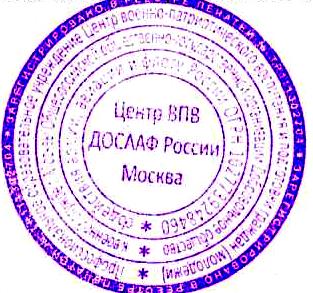 Директор ПОУ «Центр ВПВ                  г. Москвы ДОСААФ России» 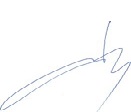 Е.В. Березин «17» сентября 2019 г.КАЛЕНДАРНЫЙ УЧЕБНЫЙ ГРАФИКпрохождения программы учебными группам по переподготовке водителей транспортных средств с категории «С» на категорию «D» в объёме 114 часовПримечания: 1. Числитель: номер занятия. Знаменатель – количество часов, отведённое  на  занятие.          2. Занятия  по вождению проводятся вне сетки учебного времени по отдельным графикам МПОВ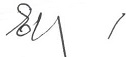 Первый заместитель директора Центра                                             Е.Ю. ГлебовПредметыПредметыПредметыКоличество часов по программеДни занятийДни занятийДни занятийДни занятийДни занятийДни занятийДни занятийДни занятийДни занятийДни занятийДни занятийДни занятийДни занятийДни занятийДни занятийДни занятийПредметыПредметыПредметыКоличество часов по программе11223344555678910Учебные предметы специального циклаУчебные предметы специального циклаУчебные предметы специального циклаУчебные предметы специального циклаУчебные предметы специального циклаУчебные предметы специального циклаУчебные предметы специального циклаУчебные предметы специального циклаУчебные предметы специального циклаУчебные предметы специального циклаУчебные предметы специального циклаУчебные предметы специального циклаУчебные предметы специального циклаУчебные предметы специального циклаУчебные предметы специального циклаУчебные предметы специального циклаУчебные предметы специального циклаУчебные предметы специального циклаУчебные предметы специального циклаУчебные предметы специального цикла1.Устройство и техническое обслуживание транспортных средств категории «D» как объектов управленияУстройство и техническое обслуживание транспортных средств категории «D» как объектов управления44Т12Т12Т22Т22Т3/12Т3/12Т3/22Т3/22Т3/32Т3/32Т3/32Т4/12Т4/22Т5/12Т5/22Т6/122.Основы управления транспортными средствами категории «D»Основы управления транспортными средствами категории «D»12Т12Т12Т2/12Т2/12Т2/22Т2/22Т2/22Т2/32Т3/123.Вождение транспортных средств категории «D» (с механической трансмиссией)Вождение транспортных средств категории «D» (с механической трансмиссией)40Учебные предметы профессионального циклаУчебные предметы профессионального циклаУчебные предметы профессионального циклаУчебные предметы профессионального циклаУчебные предметы профессионального циклаУчебные предметы профессионального циклаУчебные предметы профессионального циклаУчебные предметы профессионального циклаУчебные предметы профессионального циклаУчебные предметы профессионального циклаУчебные предметы профессионального циклаУчебные предметы профессионального циклаУчебные предметы профессионального циклаУчебные предметы профессионального циклаУчебные предметы профессионального циклаУчебные предметы профессионального циклаУчебные предметы профессионального циклаУчебные предметы профессионального циклаУчебные предметы профессионального циклаУчебные предметы профессионального цикла4.Организация и выполнение пассажирских перевозок автомобильным транспортомОрганизация и выполнение пассажирских перевозок автомобильным транспортом14Т12Т12Т21Т31Т21Т31Т42Т5/12Т5/225.Квалификационный экзаменКвалификационный экзамен4Теоретический – 2 часа; Практический – 2 часа.Теоретический – 2 часа; Практический – 2 часа.Теоретический – 2 часа; Практический – 2 часа.Теоретический – 2 часа; Практический – 2 часа.Теоретический – 2 часа; Практический – 2 часа.Теоретический – 2 часа; Практический – 2 часа.Теоретический – 2 часа; Практический – 2 часа.Теоретический – 2 часа; Практический – 2 часа.Теоретический – 2 часа; Практический – 2 часа.Теоретический – 2 часа; Практический – 2 часа.Теоретический – 2 часа; Практический – 2 часа.Теоретический – 2 часа; Практический – 2 часа.Теоретический – 2 часа; Практический – 2 часа.Теоретический – 2 часа; Практический – 2 часа.Теоретический – 2 часа; Практический – 2 часа.Теоретический – 2 часа; Практический – 2 часа.Итого Итого 114Теоретических занятий – 62 часа;Практических занятий – 52 часа.Теоретических занятий – 62 часа;Практических занятий – 52 часа.Теоретических занятий – 62 часа;Практических занятий – 52 часа.Теоретических занятий – 62 часа;Практических занятий – 52 часа.Теоретических занятий – 62 часа;Практических занятий – 52 часа.Теоретических занятий – 62 часа;Практических занятий – 52 часа.Теоретических занятий – 62 часа;Практических занятий – 52 часа.Теоретических занятий – 62 часа;Практических занятий – 52 часа.Теоретических занятий – 62 часа;Практических занятий – 52 часа.Теоретических занятий – 62 часа;Практических занятий – 52 часа.Теоретических занятий – 62 часа;Практических занятий – 52 часа.Теоретических занятий – 62 часа;Практических занятий – 52 часа.Теоретических занятий – 62 часа;Практических занятий – 52 часа.Теоретических занятий – 62 часа;Практических занятий – 52 часа.Теоретических занятий – 62 часа;Практических занятий – 52 часа.Теоретических занятий – 62 часа;Практических занятий – 52 часа.ПредметыПредметыПредметыКоличество часов по программеДни занятийДни занятийДни занятийДни занятийДни занятийДни занятийДни занятийДни занятийДни занятийДни занятийДни занятийДни занятийДни занятийДни занятийДни занятийДни занятийПредметыПредметыПредметыКоличество часов по программе11111212131314141515151617181920Учебные предметы специального циклаУчебные предметы специального циклаУчебные предметы специального циклаУчебные предметы специального циклаУчебные предметы специального циклаУчебные предметы специального циклаУчебные предметы специального циклаУчебные предметы специального циклаУчебные предметы специального циклаУчебные предметы специального циклаУчебные предметы специального циклаУчебные предметы специального циклаУчебные предметы специального циклаУчебные предметы специального циклаУчебные предметы специального циклаУчебные предметы специального циклаУчебные предметы специального циклаУчебные предметы специального циклаУчебные предметы специального циклаУчебные предметы специального цикла1.Устройство и техническое обслуживание транспортных средств категории «D» как объектов управленияУстройство и техническое обслуживание транспортных средств категории «D» как объектов управления44Т6/22Т6/22Т6/32Т6/32Т7/12Т7/12Т7/22Т7/22Т82Т9/12Т82Т9/12Т82Т9/12Т9/22Т102Т112Т12/12Т12/22Т13/222.Основы управления транспортными средствами категории «D»Основы управления транспортными средствами категории «D»12Т3/22Т3/22Учебные предметы профессионального циклаУчебные предметы профессионального циклаУчебные предметы профессионального циклаУчебные предметы профессионального циклаУчебные предметы профессионального циклаУчебные предметы профессионального циклаУчебные предметы профессионального циклаУчебные предметы профессионального циклаУчебные предметы профессионального циклаУчебные предметы профессионального циклаУчебные предметы профессионального циклаУчебные предметы профессионального циклаУчебные предметы профессионального циклаУчебные предметы профессионального циклаУчебные предметы профессионального циклаУчебные предметы профессионального циклаУчебные предметы профессионального циклаУчебные предметы профессионального циклаУчебные предметы профессионального циклаУчебные предметы профессионального цикла3.Организация и выполнение пассажирских перевозок автомобильным транспортомОрганизация и выполнение пассажирских перевозок автомобильным транспортом14Т62Т62Т71Т81Т71Т81ПредметыПредметыПредметыКоличество часов по программеКоличество часов по программеДни занятийДни занятийДни занятийДни занятийДни занятийДни занятийДни занятийДни занятийДни занятийДни занятийДни занятийДни занятийДни занятийДни занятийДни занятийПредметыПредметыПредметыКоличество часов по программеКоличество часов по программе212122222323242425262627282930Учебные предметы специального циклаУчебные предметы специального циклаУчебные предметы специального циклаУчебные предметы специального циклаУчебные предметы специального циклаУчебные предметы специального циклаУчебные предметы специального циклаУчебные предметы специального циклаУчебные предметы специального циклаУчебные предметы специального циклаУчебные предметы специального циклаУчебные предметы специального циклаУчебные предметы специального циклаУчебные предметы специального циклаУчебные предметы специального циклаУчебные предметы специального циклаУчебные предметы специального циклаУчебные предметы специального циклаУчебные предметы специального циклаУчебные предметы специального цикла1.1.Устройство и техническое обслуживание транспортных средств категории «D» как объектов управления44442.2.Основы управления транспортными средствами категории «D»1212КэтеорияКэтеория3.3.Вождение транспортных средств категории «D» (с механической трансмиссией)4040КэпрактикаКэпрактика4.4.Квалификационный экзамен44Теоретический – 2 часа; Практический – 2 часа.Теоретический – 2 часа; Практический – 2 часа.Теоретический – 2 часа; Практический – 2 часа.Теоретический – 2 часа; Практический – 2 часа.Теоретический – 2 часа; Практический – 2 часа.Теоретический – 2 часа; Практический – 2 часа.Теоретический – 2 часа; Практический – 2 часа.Теоретический – 2 часа; Практический – 2 часа.Теоретический – 2 часа; Практический – 2 часа.Теоретический – 2 часа; Практический – 2 часа.Теоретический – 2 часа; Практический – 2 часа.Теоретический – 2 часа; Практический – 2 часа.Теоретический – 2 часа; Практический – 2 часа.Теоретический – 2 часа; Практический – 2 часа.Теоретический – 2 часа; Практический – 2 часа.Итого 114114Теоретических занятий – 62 часа;Практических занятий – 52 часа.Теоретических занятий – 62 часа;Практических занятий – 52 часа.Теоретических занятий – 62 часа;Практических занятий – 52 часа.Теоретических занятий – 62 часа;Практических занятий – 52 часа.Теоретических занятий – 62 часа;Практических занятий – 52 часа.Теоретических занятий – 62 часа;Практических занятий – 52 часа.Теоретических занятий – 62 часа;Практических занятий – 52 часа.Теоретических занятий – 62 часа;Практических занятий – 52 часа.Теоретических занятий – 62 часа;Практических занятий – 52 часа.Теоретических занятий – 62 часа;Практических занятий – 52 часа.Теоретических занятий – 62 часа;Практических занятий – 52 часа.Теоретических занятий – 62 часа;Практических занятий – 52 часа.Теоретических занятий – 62 часа;Практических занятий – 52 часа.Теоретических занятий – 62 часа;Практических занятий – 52 часа.Теоретических занятий – 62 часа;Практических занятий – 52 часа.